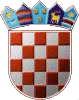 REPUBLIKA HRVATSKA KRAPINSKO-ZAGORSKA ŽUPANIJA      OPĆINA VELIKO TRGOVIŠĆE                OPĆINSKO VIJEĆEKLASA: 021-01/20-01/16				 UR.BROJ: 2197/05-05-20-01Veliko Trgovišće, 05.05.2020Na temelju članka 95. st. 2. Zakona o komunalnom gospodarstvu («Narodne novine» broj 68/18, 110/18 - Odluka Ustavnog suda Republike Hrvatske i 32/20), Odluke o nastupanju posebnih okolnosti od 20. 03. 2020. godine, KLASA: 804-08/20-01/1, URBROJ: 531-01-20-1, Ministarstva graditeljstva i prostornog uređenja («Narodne novine» broj 33/20) i članka    35. Statuta općine Veliko Trgovišće  („Službeni  glasnik KZŽ“ broj: 23/09, 8/13, 6/18. i 11/20.-proč.tekst) Općinsko  vijeće općine Veliko Trgovišće  na 18. sjednici održanoj 05.svibnja 2020. donijelo je O D L U K U o oslobađanju plaćanja komunalne naknadeČlanak 1.S ciljem ublažavanja negativnih posljedica na gospodarstvo općine Veliko Trgovišće uzrokovanih koronavirusom COVID 19 i saniranja posljedica epidemije, obveznici plaćanja komunalne naknade za poslovni prostor i građevinsko zemljište koje služi obavljanju poslovne djelatnosti, a kojima je Odlukom stožera civilne zaštite RH o mjerama ograničavanja društvenih okupljanja, rada u trgovini, uslužnih djelatnosti i održavanja sportskih i kulturnih događanja naložena protuepidemijska mjera obustave poslovanja radi «posebnih okolnosti», oslobodit će se plaćanja komunalne naknade u potpunosti  za period travanj, svibanj i lipanj 2020.g.    «Posebne okolnosti» podrazumijevaju događaj ili određeno stanje koje se nije moglo predvidjeti i na koje se nije moglo utjecati, a koje ugrožavaju život i zdravlje građana, imovinu veće vrijednosti, znatno narušava okoliš, narušavanju gospodarsku aktivnost i uzrokuju znatnu gospodarsku štetu, a koje su nastale u uvjetima proglašene epidemije bolesti COVID-19 uzrokovane virusom SARS CoV-2, na području Republike Hrvatske,  a nastupanje  istih odlukom utvrđuje ministar nadležan z agraditeljstvo. Članak 2.Uvjet za oslobođenje obveznika iz članka 1.ove Odluke su uredno podmirene obveze iz prethodnog razdoblja uz odstupanje u podmirenju prve rate za 2020.g. čije je dospijeće 15.travnja 2020.g.  Obveznici iz članka 1. ove Odluke oslobodit će se  po službenoj dužnosti na način propisan člankom 71.n. Pravilnika o provedbi Općeg poreznog zakona („Narodne novine“ broj: 45/19, 35/20. i 43/20.)  Članak 3. Odredbe iz članka 1. stavka 1. ove Odluke ne primjenjuje se na poslovne prostore za koje su obveznici plaćanja komunalne naknade   tijela državne vlasti te pravne osobe u vlasništvu ili čiji je osnivač Republika Hrvatska ili jedinice područne (regionalne) samouprave. Članak 4. U slučaju   obustave poslovanja i nakon 31.06.2020.g., ovlašćuje se Općinski načelnik da sukladno vremenu obustave i dospijeća pojedinih obroka komunalne naknade produži primjenu mjera iz ove Odluke.  Članak 5.Ova Odluka stupa na snagu prvoga dana od dana objave u « Službenom glasniku KZŽ“							    PREDSJEDNIK							OPĆINSKOG VIJEĆA							Zlatko Žeinski,dipl.oec.